Gary Moore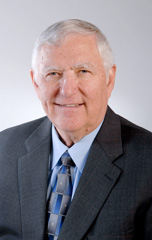 Dr. Gary Moore is a retired Professor of Agriculture and Extension Education at North Carolina State University (NCSU). He taught courses that focused on the history and philosophy of agricultural and extension education and the use of instructional technology. He is a member of the NCSU Academy of Outstanding Teachers. Dr. Moore has been recognized as a Fellow by two professional societies and has received numerous outstanding teaching awards from universities and professional societies. He was the Outstanding Graduate Instructor in the NCSU College of Agriculture and Life Sciences in 2014, received the Distinguished Teacher Award from the American Association for Agricultural Education in 2016, and was a nominee for the University of North Carolina Board of Governors teaching award in 2017. He was recognized by the University of Illinois as one of 12 exemplary agricultural professors in America in 2004, and received the Ensminger-Interstate Distinguished Teacher Award as the Outstanding Agriculture Professor in America from the National Association of Colleges and Teachers of Agriculture in 1996. Dr. Moore has published more than 140 journal articles and made more than 300 presentations to a variety of audiences in 41 states, two Canadian provinces and on three continents. He is regularly invited to speak at the Chautauqua Institution in New York State and has spoken to the Philadelphia Society for Promoting Agriculture; the oldest agricultural society in America dating back to 1785. He is the author of three books.Gary is the past President of the Association for Career and Technical Education (ACTE). He is also the past president of the American Vocational Education Research Association and the American Association for Agricultural Education. Dr. Moore is a native of Texas. He received a B.S. in Agriculture Education from Tarleton State University (Texas A&M system), a M.S. in Agriculture Education from the Ohio State University, and a Ph.D. in Agriculture Education from the Ohio State University.  He taught high school agriculture in Kansas and Ohio and has been a faculty member at Purdue University and Louisiana State University.Dr. Moore is a widower and has two grown children. He enjoys reading, traveling and geocaching. More information about Dr. Moore can found at TheKeynotePresenter.com. 